             Delta Corp Limited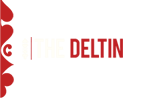 “The Deltin” hotelOffice: C/o.Delta Corp Limited, 2nd Floor, Bayside Mall, Tardeo Road, Haji Ali, Mumbai 400 034. Ph : 022-40794708Contact person :- Mr. Sandeep Patil, #0260 6699141/6699220 #8511155571 ,Email Id-  sandeeppatil@deltin.com Website : http://www.deltacorp.in/tender.html        Mr. Girish Agarwal ,0260 6699121# 7698819809 Email Id- girishagarwal@deltin.com                TENDER NOTICESEALED tenders are invited in a envelope up to 4.00 p.m. by 10th Dec Tuesday  , for the supply of goods and services at Daman 5 Star Hotel “The Deltin”for the Financial Year : Jan 2020 to Dec 2020. The goods/items are Provision Items, Milk Products, Indian and Imported Fresh Vegetables & Fruits, Meat, Eggs, Fish and Sea Food (Fresh & Frozen), Printing & Stationery, Alcoholic and Non Alcoholic Beverages, Housekeeping Supplies, Water tanker Supplies, Tobacco & Cigar, Florist/flower suppliers, Skilled/Unskilled Labour Suppliers, Farsan, Indian & Bengali Sweets, Ice Cream &Kulfi, Packing Material, Garden Maintenance with Labour and consumables, Bakery items suppliers, Carpentry, Electrical, Hardware, plumbing and paint items suppliers, caterings items suppliers, Consumables Supplier, Printer & Cartage Suppliers, Tissue Paper / Napkin/toilet rolls/ garbage bags & miscellaneous consumables supplier, Fuel gel suppliers, Charcoal/diesel suppliers,.Annual Contractors for :  Wedding/Event Decorator,  DJ with Equipments Contractor, Kitchen Equipments/Burner and Hood Cleaning AMC vendor, Transformers & Electrical Panels AMC Vendor, Motors rewinding vendor, Roof/ACP/Glass Façade Cleaning Vendor, Civil & Fabricators Contractors CCTV AMC Vendor, Security Agency Contractor,  Scrap buyers, Authorized Wet & Dry Garbage Vendor, Chamber Cleaners Vendors, STP/WTP  Maintenance vendor, Swimming pool maintenance vendors, pest control agency, skilled /unskilled manpower    Provider agency, toughen glass supply & installation vendors, garden maintenance agency.    Note: The terms and conditions of the Tender in prescribed pro-forma available on our website-http://www.deltacorp.in/tender.html & Physical Tender Form and other particulars are available on Daman & Mumbai Offices, Daman :- Delta Corp Limited (The Deltin), Survey No.8/1 & 8/1-A, Varkund, Nani Daman, Daman (U.T) 396210. Ph : 0260-6699141. Mumbai- Delta Corp Limited, 2nd Floor, Bayside Mall, Tardeo Road, Haji Ali, Mumbai 400 034. Between 9.00 a.m. and 5.00 p.m. on working days. Bidder has to submit tender on or before 4.00 p.m. by 10th Dec Tuesday. (The reference of main Item should be written on the envelope; Tenderer is free to bid for single or more items)  The Tender Inviting Department shall not be responsible if the Tender is lost / not received due to postal delay.Delta Corp Limited“The Deltin” hotelOffice: C/o.Delta Corp Limited, 2nd Floor, Bayside Mall, Tardeo Road, Haji Ali, Mumbai 400 034. Ph : 022-40794708  Contact person :- Mr. Sandeep Patil, #0260 6699141/6699220 #8511155571 ,   Email Id-  sandeeppatil@deltin.com Website : http://www.deltacorp.in/tender.html          Mr. Girish Agarwal ,0260 6699121# 7698819809 Email Id- girishagarwal@deltin.comSEALED tenders are invited up to 4.00 p.m. by 10th Dec 2019, for the supply of the following items on a rate contract basis, for the period 1st Jan 2020 to 31st Dec 2020.	The tender is subject to the following terms and conditions:Well known Branded products will be given preference.  Past experience in supplying to reputed organizations is necessary.The hotel reserves the right to reject any or all the tenders without assigning any reasons whatsoever and no representation shall be entertained on this account.All rates will be inclusive of all taxes and delivery charges.  All items will be supplied an at door delivery basis at the hotel site in Daman. INDICATIVE DETAILS OF TENDERS ON RATE CONTRACT BASISFOR THE PERIOD 01.1.2020 TO 31.12.2020GENERAL DIRECTIONS TO TENDERERSTenderers are to sign the Tender form, giving exact specification of the articles, the contents and the design of the articles and the schedules of rates.  All tenders, not so signed, shall be rejected.The hotel reserves the right to disqualify the complete tender if overwriting or erasing is found in the rate column.  Each page must be stamped and signed.Tenders are to be enclosed in sealed envelopes addressed to the company of the company clearly stating on the envelope the category of articles tendered for.No tender will be accepted unless it is properly sealed. Tenders must be brought duly sealed to the above said address and delivered as directed.  All tender quotations should, besides the specifications already stated in the Tender Form very clearly specify the articles in respect of contents, brand, quality, quantity, size, weight and any other additional specification, wherever applicable to such items.In the event of the Tender being accepted, the contract must be signed by by the authorized representative of the entity bidding for the Tender.Successful tenderer or tenderers shall supply articles in such quantities and as per specifications and quality demanded as any ordered on him or them from time to time.  The quantities mentioned in the schedule are only indicative of the estimated requirements of the hotel, and the hotel does not bind itself to purchase/to complete any or all the quantities indicated therein.If any article is not available or the Tenderer does not want to quote for it, clear remarks to this effect must be made against such articles.The successful tenderers will be required to deliver the articles under the terms of contract at the hotel in Daman which shall be inclusive of delivery charges, cartage, freight etc.The hotel also reserves the right to enter into parallel contracts simultaneously or at any time during the period of this contract with one or more tenderer(s)/supplier(s) for such quantity of such item(s) as the Company (whose decision shall be final) may determine and terminate the contract with21 days noticein the case of the unsatisfactory performance of the tenderers.All disputes are subject  toDaman jurisdiction only.To be furnished after acceptance of tender &before execution of agreement.I/We agree to abide by above		terms and conditions			………………………		Signature of Tenderer			FINANCIAL BIDFrom: __________________	__________________ 	___________________To,Mr. Sandeep Patil/Mr. Girish Agarwal/Mr. Suresh Sahane,The Deltin,Delta Corp Limited2nd Floor, Bayside Mall,OppSobo Central, Tardeo Road,Hajiali, Mumbai 400 034 Sir,	With reference to your advertisement-Tender in the local newspapers and website for the year 01 Jan 2020 to 31 Dec 2020 for the following items, I/We hereby submit my/our Financial bid required by you:NOTE:--------------------------------		Signature of Tenderer			DescriptionUOMQuantity Rate INDIAN VEGETABLESBABY POTATOESKG975BANANA RAWKG265BRINJAL BIG ROUNDKG267CHAWALI BEANSKG130CHILLI PICADORKG595DRUMSTICKKG601GARLIC FRESH WITH LEAVESKG3GARLIC WHOLEKG667GAWARKG38KAMAL KAKDI (LOTUS STEM)KG56JACK FRUIT (KATHAL)KG52MANGO RAWKG27METHI LEAVES FRESHKG291PAPAYA RAWKG319POTATO SWEET( SAKKAR KAND)KG160PUMPKIN REDKG269RADDISH REDKG15SARSON KA SAAG FRESHKG185SURTI PAPADIKG48TINDAKG25ARBI (COLOCASIA)KG21BABY CARROTSKG3BRUSSEL SPROUTSKG6CHERRY TOMATOESKG34PANDAN LEAVES FRESHKG6GREEN PEAS WITH SHELLKG6FENNEL FRESH ( SAUF)KG1GARLIC PEELEDKG2,782PAPDI BEANS(FLAT BEANS)KG9BEET ROOTKG283CARROT LOCALKG10,193CUCUMBER GREENKG993SNAKE GOURD (PARWAL )KG6TENDLIKG24TURAI (RIDGE GOURD )KG235ONION SPRINGKG743PUMPKIN WHITEKG915LADYS FINGER ( BHINDI)KG1,465YAM (SURAN)KG30BANANA LEAVESNO956BRINJAL SMALLKG1,025CABBAGEKG6,318CAPSICUM GREENKG2,552CAULIFLOWERKG7,185CHILLI GREENKG2,055COCONUT FRESHNO8,818CORRIANDER LEAVESKG3,680CUCUMBER WHITEKG11,293CURRY LEAVES FRESHKG175FRENCH BEANSKG3,099GINGER FRESHKG2,317KARELA (BITTER GOURD)KG124LEMONKG2,421MINT LEAVES FRESHKG652ONION LARGEKG26,547POTATO PAHADIKG23,910RADDISH WHITEKG116SPINACH (PALAK )KG3,796TOMATO LARGEKG34,397KAND (RATTALU)KG91TOOR DANAKG45ARBI LEAVESKG18PAPDI BEAN DANAKG37TURMERIC RAWKG23SNACK GUARD (PADWAL-LONG)KG33AMERICAN CORN ( CORN ON THE COB ) BUTTAKG22EXOITIC VEGETABLESBABY CORN FRESHKG1,455LEMON GRASS FRESHKG72ASPARAGUS GREENKG2ASPARGUS WHITEKG2AVACADOKG14BASIL FRESHKG116BROCCOLI FRESHKG1,435CABBAGE CHINESEKG357CABBAGE REDKG357CAPSICUM REDKG1,462CAPSICUM YELLOWKG1,505CELERYKG130GALANGAL(THAI GINGER)KG47THYME FRESHKG9LEEKSKG97LETTUCE ENDIVEKG52LETTUCE ICEBERGKG358LETTUCE LEAFYKG13LETTUCE LOLLOROSSOKG154LETTUCE ROCKET (ARUGULA)KG16MUSHROOM (BUTTON) FRESHKG415OREGANO FRESHKG0PARSLEY (LOCAL)KG40ZUCCHINI GREENKG1,597ZUCCHINI YELLOWKG1,527KAFIR LIME LEAVESKG11MORNING GLORY THAIKG3ROSEMARY FRESHKG9POKCHOY BABYKG302LETTUCE ROMAINE GREENKG201OAK GREENKG2OAK REDKG2CHILLI BIRD EYESKG21ASPARAGUS IMPORTEDKG1SNOW PEAS(IMPORTED)KG3MICROGREEN PER PACKETPK2EDIBLE FLOWERSKG1SIMSIONKG3INDIAN FRUITCOCONUT TENDER (WITH MALAI)NO52APPLE KINNORKG375FIGSKG6GRAPES BLACKKG51GRAPES BLACK SHARADKG2GRAPES GREEN (SONAKA)KG63GUAVASKG3LIME SWEET (TABLE)KG92MANGO ALPHONSO(A1)KG59MELON MUSKKG4,652ORANGE JUICYKG297PAPAYA DISCOKG4,101PINEAPPLE RANIKG16,679POMEGRANATEKG156STRAWBERRIES FRESHKG85POMMOGRANATE KANDHARIKG31MANGO ALPHONSO (A2)KG7MANGO DASHERIKG438MANGO KESARKG6BANANADZ2,609APPLE COOKINGKG6MELON WATERKG33,367MANGO JUICE (AAMRAS)KG40IMPORTED FRUITAPPLE GREEN IMPKG208APPLE RED IMPORTEDKG840GRAPES RED IMPKG9KIWI FRUITKG250ORANGE IMPORTEDKG1,332PEARS IMPKG517PLUMS IMPKG13DRAGON FRUITKG25GUAVA THAIKG13DAIRY & MILK PRODUCTMILK AMUL GOLDLT12MILK AMUL TAZALT60,611CURD LOOSEKG18,418PANEER MALAIKG12PANEER REGULARKG10,724TOFU LOOSEKG36MAWA PLAINKG610MAWA HARIYALI(GULAB JAMUN)KG389CHEESE FETA 500 GMSPK13CHEESE MASCARPONE 500 GMPK26WHIP TOPPING CREAM 2 LTR - RICHPK745CHEESE MASCARPONEKG7CHEESE BRIE 125GMPK35CHEESE CAMEMBERT 125GMPK25CHEESE MUSTARD GAUDAKG12CHEESE EMMENTHEALKG17CHEESE ENGLISH CHEDDARKG30CHEESE GOUDAKG20CHEESE PARMIGIANO REGGIANOKG17CHEESE CREAM PHILADEPHIAKG12CHEESE GRANA PADANO (20-22 MONTHS)KG7MILK AMUL GOLD 5LTRPK1,976FRESH MORARELLAKG1FROZEN FOOD - COMMISSORYFRENCH FRIES 9 MM 2.5KGPK660ROSTI ROUND (HASS BROWN) MAC 1.5 kgPK338SUPER POTATO WEDGES 2.5 KGPK299SMILES POTATO MAC 1.5 KG PKPK2VEG BURGER PATTI 1.2 KGPK13GREEN PEAS FROZENPK4,262SPRING ROLL SHEET 550 GMPK105WONTON SHEETKG44VEG.BURGER 360GMPK12SITAFAL PULP 1 KGPK6VEG NUGGETS 1 KGPK331AMERICAN CORN FROZENKG1,538FILO PASTRY375 GMPK28Capella Chicken Salami SlicedKG2Capella Chicken Mortadella with Olives SlicedKG2Capella Chicken Lemon Pepper Cold CutKG2Capella Chicken Salami with Chilly SlicedKG2Capella Chicken Ham SlicedKG2Capella Smoked Turkey Ham Sliced 1 KgKG2Capella Turkey Mortadella with Olives (Roll)KG2Capella Pork Ham BlockKG5POULTRY CHICKEN FROZEN FRESHPEKIN DUCK WHOLE 2.2 KG/PCS (APX.)-NETHERLANDKG27EGGSNO149,098TURKEY WHOLE IMPKG25Chick. Breast B/L- SethKG1,317Chick. Leg B/L- SethKG6,714Chick. Wings(Fresh)- SethKG78Chick. Currycut-SethKG7,160Chick. Broiler Without Skin -SethKG14CHICKEN WHOLE WITH SKIN (SETH)KG812Chicken Sausages -  Breakfast (Plain 4")-SFPKG3Chicken Sausages - Cheese & Pepper-SFPKG3CHICKEN VALUE SAUSAGES 1.5KG - VENKYSPK485MEAT PRODUCT FROZEN& FRESHMUTTON CHOPSKG64MUTTON CURRY CUTKG629MUTTON KIDNEYKG6MUTTON LEVERKG27MUTTON MINCEKG110MUTTON BABY LEGSKG898MUTTON SHANK (NALLI)KG21LAMB RACK CAP OFFKG26PORK BELLYKG9PORK CHOPSKG3PORK LEGSKG13PORK SPARE RIBSKG3STEAKY BACONKG61PORK HAM SLICEKG10MUTTON BRAIN( BHEJA)NO24HONEY GLAZE HAMKG5SEA FOOD FROZEN & FRESHFISH BASA WHITE - IFBKG1,937PRAWNS CLEANED FROZEN 41/50 - IFBKG16PRAWNS CLEANED FROZEN 8/12 - IFBKG118PRAWNS CLEANED FROZEN 16/20 - IFBKG133PRAWNS CLEANED FROZEN 80/120 - IFBKG153PRAWNS  FRESH 16/20KG5PRAWNS FRESH 8/12KG5FISH CRAB MEATKG5FISH LOBSTER WHOLE 500GM PER PCKG30POMFRET 300 / 400 GMKG154POMFRET 400/500KG43FISH LOBSTER WHOLE 300-400GM/KGKG10SALMON FILLET(NON-SMOKED) WITH SKINKG6FISH RED SNAPPER WHOLEKG2SALMON FILLET - SMOKED PRESLICEDKG4FISH SURMAI (KING FISH) WHOLEKG11FISH SQUID TUBE FROZEN - IFBKG109PINK BASA IFB 2.5KGPK1,224CRAB STICK 1KGPK2FISH BASA WHITE - BIG SAMSKG69FISH TILAPIA FILLETKG37FISH CULCATTA BETKIKG7FISH BASA FILLET WHITE-VIETNAMKG184ICE CREAMICE CREAM CHOCOLATE CHIPS 4 LTR - VADILALPK467ICE CREAM RIPE STRAWBERRY 4 LTR - VADILALPK293ICE CREAM BUTTER SCOTCH 5 LTR - VADILALPK388ICE CREAM VANILLA 5 LTR - VADILALPK544ICE CREAM KAJU DRAKSH 5 LTR - VADILALPK122ICE CREAM REAL KESAR PISTA 5 LTR - VADILALPK300ICE CREAM AMERICAN NUTS 5 LTR - VADILALPK12ICE CREAM FFD - MANGO 4 LTR - VADILALPK340ICE CREAM SUPER COFFEE HZ (HAPPINEZ)5 LTR-VADILALPK54ICE CREAM RAJBHOG HZ (HAPPINEZ)5 LTR-VADILALPK127ICE CREAM BLACK CURRANT HZ (HAPPINEZ)5 LTR-VADILALPK10ICE CREAM MANGO HZ (HAPPINEZ)5 LTR-VADILALPK9ICE CREAM PINEAPPLE HZ (HAPPINEZ)5 LTR-VADILALPK9ICE CREAM COOKIES&CREAM HZ (HAPPINEZ)5 LTR -VADILAPK12Please specify the details of each item in units of  weights, measurements etc.Please specify the details of each item in units of  weights, measurements etc.Please specify the details of each item in units of  weights, measurements etc.Please specify the details of each item in units of  weights, measurements etc.Mention BRAND and quote accordinglyThe quantities mentioned in the above schedule are only indicative of the estimated requirements  of the hotel for the year and hotel does not bind itself to purchase any of the quantities indicated above.The quantities mentioned in the above schedule are only indicative of the estimated requirements  of the hotel for the year and hotel does not bind itself to purchase any of the quantities indicated above.The quantities mentioned in the above schedule are only indicative of the estimated requirements  of the hotel for the year and hotel does not bind itself to purchase any of the quantities indicated above.